На рисунках 13 – 17 мы рассматривали соотнесение сэтов (бесконечных совокупностей на универсуме несвойства) и заданных содержаний (перечней, конечных совокупностей на универсуме свойства). Вместе с тем на универсуме «свойства» можно изобразить и сэт, состоящий из свойств. Сэт в  совокупность объектов которого входят свойства. Например, в совокупность свойства «квадратость» входят свойства: «квадратость вчера», «квадратость сегодня», «квадратость в 1 метр», квадратость в 2 метра», «квадратость, о которой думает Соловьев»…  Рассмотренный таким образом, рисунок на универсуме «свойства» принципиально не отличается от рисунка на универсуме «несвойства». Рисунок на универсуме «свойства» изображает совокупности свойств. Для того чтобы эти совокупности можно было бы назвать сэтами, эти совокупности должны состоять из объектов, частью содержания каждого из которых будет некое заданное содержание. Такое ЗС нужно как-то задать.Ранее мы договорились, что в при рассмотрении сэта по умолчанию будем считать, что все объекты сэта являются несвойствами. Иными словами, в ЗС любого сэта неявно присутствует свойство «несвойствость». А что получится, если это неявно присутствующее в ЗС свойство «несвойствость» явно заменить на свойство «свойствость»? Во-первых, сэт, ранее располагавшийся на универсуме несвойства», переместится на универсум «свойства». Но вот останется ли он сэтом? Из каких объектов будет состоять этот сэт, если мы согласимся признать его сэтом?Например, если у нас есть сэт СТ1, образованный на ЗС (Ф, 4С, РС, РУ), то мы можем сформировать и сэт СТ2 на ЗС (С, Ф, 4С, РС, РУ). Своими совокупностями эти сэты совпадать не будут, несмотря на то, что их ЗС различаются только одним свойством: в ЗС первого сэта неявно присутствует свойство «несвойствость», а в ЗС второго сэта вместо несвойствости явно присутствует «свойствость». Совокупность первого сэта состоит из квадратов, а совокупность второго – из квадратостей. В частности, для нашего примера объект «изображение квадрата» в совокупности первого сэта присутствовать будет, а в совокупности второго сэта – нет.(????) Очень важно, что изображения этих сэтов не будут различаться ничем, кроме универсума, на котором они изображены.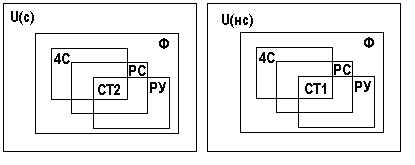        ЗС СТ2 (С, Ф, 4С, РС, РУ)		ЗС СТ1 (НС, Ф, 4С, РС, РУ)О53. Конъюнкция это операция по совместному рассмотрению двух сэтпартов универсума, в результате которой образуется совокупность объектов, состоящая из всех тех и только тех объектов,  которые являются объектами обоих сэтов, связанных конъюнкцией.Т46. Операция конъюнкции порождает сэт с ЗС, состоящим из всех свойств из ЗС обоих сэтов.После введения операции «конъюнкция» и теоремы Т46, в отношении свойств (которые тоже объекты) можно сделать новые важные выводы, представляющие «свойство» в несколько ином свете.Т66. Если в ЗС сэта на универсуме «несвойства» свойство «несвойствость» заменить на свойство «свойствость», получится сэт на универсуме «свойства».Т80. Конъюнкция свойств может быть получена в результате конъюнкции сэтов, в ЗС которых присутствует «свойствость».Т81. Результатом конъюнкции на универсуме «свойство» является свойство – то есть сэт, объектами которого являются свойства.Т67. Любое свойство (за исключением объектости) есть конъюнкция свойств других свойств. Т65. Конъюнкция свойств данного ЗС есть особый признак всех объектов соответствующего сэта.Всех или одного?